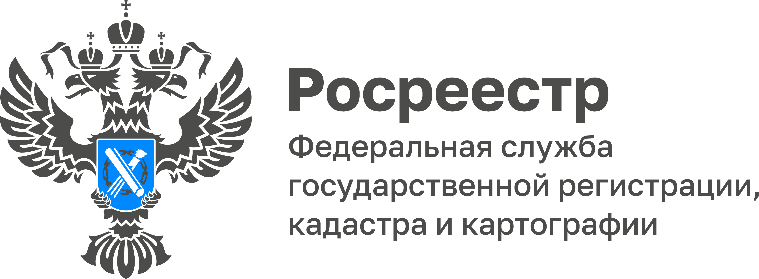 Кадастровая палата по Тульской области оцифровывает государственный фонд данныхС 20 июня 2022 года Кадастровая палата по Тульской области в рамках пилотного проекта приступила к переводу документов государственного фонда данных, полученных в результате проведения землеустройства (ГФДЗ), в электронный вид. Сотрудники учреждения уже выполнили следующие виды работ:отсканировали 4797 дел, состоящих из 120509 листов;внесли 4633 записи в информационную систему по ведению государственного фонда данных;приняли участие в рассмотрении 575 заявлений о предоставлении сведений ГФДЗ.Всего в сканировании документов ГФДЗ задействован 21 сотрудник учреждения.«Ведение государственного фонда данных, полученных в результате проведения землеустройства (ГФДЗ), на территории нашего региона осуществляет Управление Росреестра по Тульской области. Информация, содержащаяся в ГФДЗ, является открытой и общедоступной, за исключением информации, отнесенной законодательством Российской Федерации к категории ограниченного доступа, и предоставляется по запросу заинтересованных лиц», - подчеркнула директор Кадастровой палаты по Тульской области Светлана Васюнина.ГФДЗ формируется на основе землеустроительной документации, материалов и данных (в письменной, графической, электронной, фотографической и иной форме), полученных в результате проведения землеустройства.